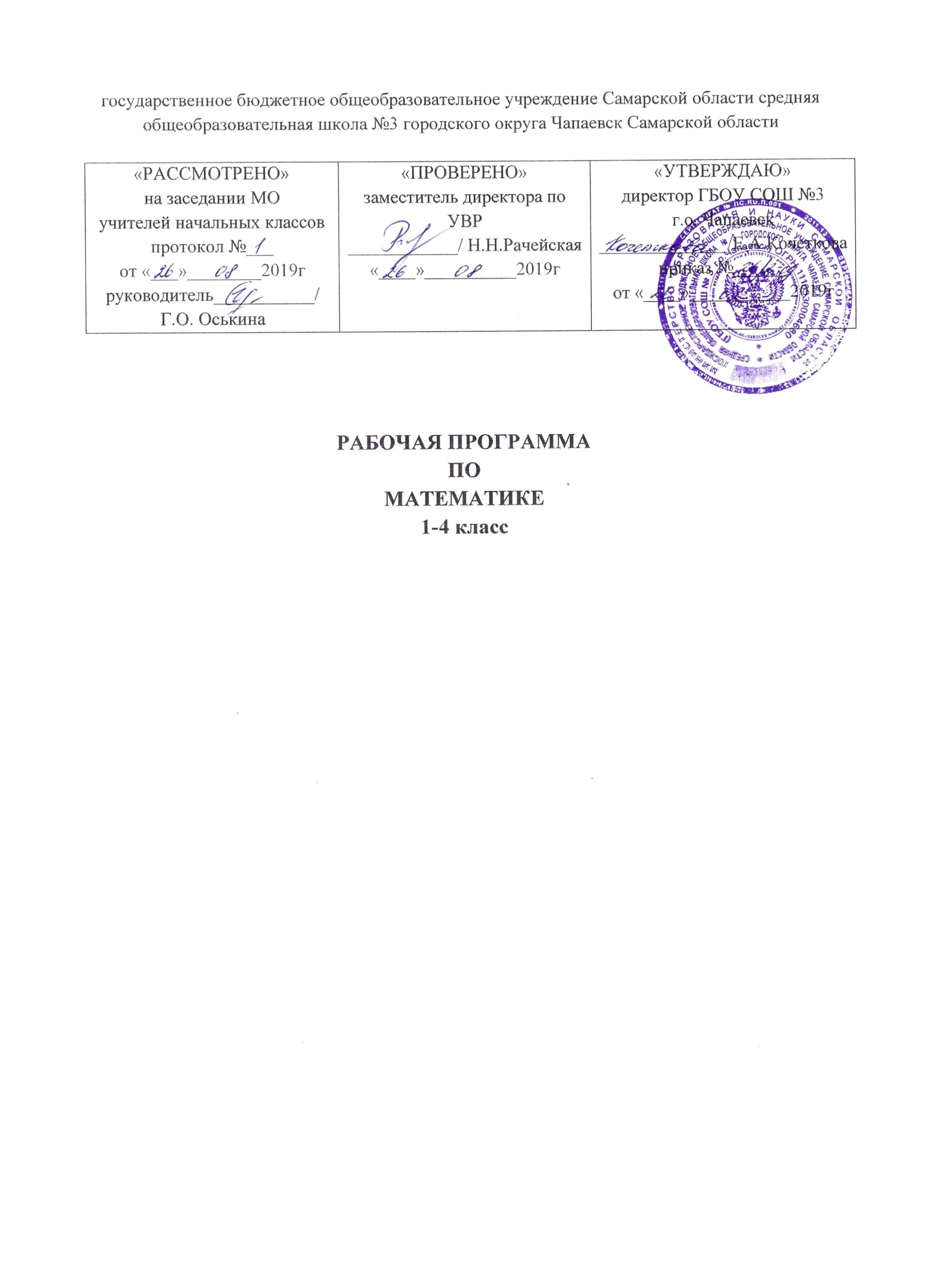 Рабочая программа по «Математике» для 1-4 классов составлена с использованием материалов Федерального государственного образовательного стандарта начального общего образования, Примерной программы по математике для начальной школы и рабочей программы по математике к предметной линии учебников М.И. Моро, С.И. Волкова, С.В. Степанова /М.: Просвещение, 2019. Данная программа отражает обязательное для усвоения в начальной школе содержание обучения математики.Планируемые результаты обученияМЕТАПРЕДМЕТНЫЕРегулятивныеУчащиеся научатся:удерживать цель учебной и внеучебной деятельности;учитывать ориентиры, данные учителем, при освоении нового учебного материала;использовать изученные правила, способы действий, приёмы вычислений, свойства объектов при выполнении учебных заданий и в познавательной деятельности;  самостоятельно планировать собственную вычислительную деятельность и действия, необходимые для решения задачи;осуществлять итоговый и пошаговый контроль результатов вычислений с опорой на знание алгоритмов вычислений и с помощью освоенных приемов контроля результата (определение последней цифры ответа при сложении, вычитании, умножении, первой цифры ответа и количества цифр в ответе при делении);вносить необходимые коррективы в собственные действия по итогам самопроверки; сопоставлять результаты собственной деятельности с оценкой её товарищами, учителем;адекватно воспринимать аргументированную критику ошибок и учитывать её в работе над ошибками.Учащиеся получат возможность научиться:планировать собственную познавательную деятельность с учётом поставленной цели (под руководством учителя);использовать универсальные способы контроля результата вычислений (прогнозирование результата, приёмы приближённых вычислений, оценка результата).ПознавательныеУчащиеся научатся:выделять существенное и несущественное в тексте задачи, составлять краткую запись условия задачи;моделировать условия текстовых задач освоенными способами;сопоставлять разные способы решения задач;использовать обобщённые способы решения текстовых задач (например, на пропорциональную зависимость);устанавливать закономерности и использовать их при выполнении заданий (продолжать ряд, заполнять пустые клетки в таблице, составлять равенства и решать задачи по аналогии);осуществлять синтез числового выражения (восстанавление деформированных равенств), условия текстовой задачи (восстановление условия по рисунку, схеме, краткой записи);конструировать геометрические фигуры из заданных частей; достраивать часть до заданной геометрической фигуры; мысленно делить геометрическую фигуру на части;сравнивать и классифицировать числовые и буквенные выражения, текстовые задачи, геометрические фигуры по заданным критериям;понимать информацию, представленную в виде текста, схемы, таблицы, диаграммы; дополнять таблицы недостающими данными, достраивать диаграммы;находить нужную информацию в учебнике.Учащиеся получат возможность научиться:моделировать условия текстовых задач, составлять генеральную схему решения задачи в несколько действий;решать задачи разными способами;устанавливать причинно-следственные связи, строить логическое рассуждение, проводить аналогии и осваивать новые приёмы вычислений, способы решения задач;проявлять познавательную инициативу при решении конкурсных задач;выбирать наиболее эффективные способы вычисления значения конкретного выражения;сопоставлять информацию, представленную в разных видах, обобщать её, использовать при выполнении заданий; переводить информацию из одного вида в другой;находить нужную информацию в детской энциклопедии, Интернете;планировать маршрут движения, время, расход продуктов;планировать покупку, оценивать количество товара и его стоимость;выбирать оптимальные варианты решения задач, связанных с бытовыми жизненными ситуациями (измерение величин, планирование затрат, расхода материалов).КоммуникативныеУчащиеся научатся:сотрудничать с товарищами при выполнении заданий в паре: устанавливать очерёдность действий; осуществлять взаимопроверку; обсуждать совместное решение(предлагать варианты, сравнивать способы вычисления или решения задачи);объединять полученные результаты (при решении комбинаторных задач);задавать вопросы с целью получения нужной информации.Учащиеся получат возможность научиться:учитывать мнение партнёра, аргументировано критиковать допущенные ошибки, обосновывать своё решение;выполнять свою часть обязанностей в ходе групповой работы, учитывая общий пландействий и конечную цель;задавать вопросы с целью планирования хода решения задачи, формулирования познавательных целей в ходе проектной деятельности.ЛИЧНОСТНЫЕУ учащихся будут сформированы:положительное отношение и интерес к изучению математики;ориентация на сопоставление самооценки собственной деятельности с оценкой ее товарищами, учителем;умение признавать собственные ошибки;У учащихся могут быть сформированы:ориентация на понимание причин личной успешности/неуспешности в освоении материала;умение оценивать трудность предлагаемого задания;адекватная самооценка;чувство ответственности за выполнение своей части работы при работе в группе (в ходе проектной деятельности);восприятие математики как части общечеловеческой культуры;устойчивая учебно-познавательная мотивация учения.ПредметныеЧисла и величиныВыпускник научится:читать, записывать, сравнивать, упорядочивать числа от нуля до миллиона;устанавливать закономерность — правило, по которому составлена числовая последовательность, и составлять последовательность по заданному или самостоятельно выбранному правилу (увеличение/уменьшение числа на несколько единиц, увеличение/уменьшение числа в несколько раз);группировать числа по заданному или самостоятельно установленному признаку;классифицировать числа по одному или нескольким основаниям, объяснять свои действия;читать, записывать и сравнивать величины (массу, время, длину, площадь, скорость), используя основные единицы измерения величин и соотношения между ними (килограмм — грамм; час — минута, минута — секунда; километр — метр, метр — дециметр, дециметр — сантиметр, метр — сантиметр, сантиметр — миллиметр).Выпускник получит возможность научиться:выбирать единицу для измерения данной величины (длины, массы, площади, времени), объяснять свои действия.Арифметические действияВыпускник научится:выполнять письменно действия с многозначными числами (сложение, вычитание, умножение и деление на однозначное, двузначное числа в пределах 10 000) с использованием таблиц сложения и умножения чисел, алгоритмов письменных арифметических действий (в том числе деления с остатком);выполнять устно сложение, вычитание, умножение и деление однозначных, двузначных и трехзначных чисел в случаях, сводимых к действиям в пределах 100 (в том числе с нулем и числом 1);выделять неизвестный компонент арифметического действия и находить его значение;вычислять значение числового выражения (содержащего 2—3 арифметических действия, со скобками и без скобок).Выпускник получит возможность научиться:выполнять действия с величинами;использовать свойства арифметических действий для удобства вычислений;проводить проверку правильности вычислений (с помощью обратного действия, прикидки и оценки результата действия и др.).Работа с текстовыми задачамиВыпускник научится:устанавливать зависимость между величинами, представленными в задаче, планировать ход решения задачи, выбирать и объяснять выбор действий;решать арифметическим способом (в 1—2 действия) учебные задачи и задачи, связанные с повседневной жизнью;решать задачи на нахождение доли величины и величины по значению ее доли (половина, треть, четверть, пятая, десятая часть);оценивать правильность хода решения и реальность ответа на вопрос задачи.Выпускник получит возможность научиться:решать задачи в 3—4 действия;находить разные способы решения задачи.Пространственные отношенияГеометрические фигурыВыпускник научится:описывать взаимное расположение предметов в пространстве и на плоскости;распознавать, называть, изображать геометрические фигуры (точка, отрезок, ломаная, прямой угол, многоугольник, треугольник, прямоугольник, квадрат, окружность, круг);выполнять построение геометрических фигур с заданными измерениями (отрезок, квадрат, прямоугольник) с помощью линейки, угольника;использовать свойства прямоугольника и квадрата для решения задач;распознавать и называть геометрические тела (куб, шар);соотносить реальные объекты с моделями геометрических фигур.Выпускник получит возможность научиться распознавать, различать и называть геометрические тела: параллелепипед, пирамиду, цилиндр, конус.Геометрические величиныВыпускник научится:измерять длину отрезка;вычислять периметр треугольника, прямоугольника и квадрата, площадь прямоугольника и квадрата;оценивать размеры геометрических объектов, расстояния приближенно (на глаз).Выпускник получит возможность научиться вычислять периметр многоугольника, площадь фигуры, составленной из прямоугольников.Работа с информациейВыпускник научится:читать несложные готовые таблицы;заполнять несложные готовые таблицы;читать несложные готовые столбчатые диаграммы.Выпускник получит возможность научиться:читать несложные готовые круговые диаграммы;достраивать несложную готовую столбчатую диаграмму;сравнивать и обобщать информацию, представленную в строках и столбцах несложных таблиц и диаграмм;понимать простейшие выражения, содержащие логические связки и слова («…и…», «если… то…», «верно/неверно, что…», «каждый», «все», «некоторые», «не»);составлять, записывать и выполнять инструкцию (простой алгоритм), план поиска информации;распознавать одну и ту же информацию, представленную в разной форме (таблицы и диаграммы);планировать несложные исследования, собирать и представлять полученную информацию с помощью таблиц и диаграмм;интерпретировать информацию, полученную при проведении несложных исследований (объяснять, сравнивать и обобщать данные, делать выводы и прогнозыСодержание учебного предметаЧисла и величиныСчёт предметов. Образование, название и запись чисел от 0 до 1 000 000. Десятичные единицы счёта. Разряды и классы. Представление многозначных чисел в виде суммы разрядных слагаемых. Сравнение и упорядочение чисел, знаки сравнения. Измерение величин. Единицы измерения величин: массы (грамм, килограмм, центнер, тонна); вместимости (литр), времени (секунда, минута, час, сутки, неделя, месяц, год, век). Соотношения между единицами измерения однородных величин. Сравнение и упорядочение однородных величин. Доля величины (половина, треть, четверть, десятая, сотая, тысячная).Арифметические действия   Сложение, вычитание, умножение и деление. Знаки действий. Названия компонентови результатов арифметических действий. Таблица сложения. Таблица умножения. Взаимосвязь арифметических действий (сложения и вычитания, сложения и умножения, умножения и деления). Нахождение неизвестного компонента арифметического действия. Деление с остатком. Свойства сложения, вычитания и умножения: переместительное и сочетательное свойства сложения и умножения, распределительное свойство умножения относительно сложения и вычитания. Числовые выражения. Порядок выполнения действий в числовых выражениях со скобками и без скобок. Нахождение значения числового выражения.Использование свойств арифметических действий и правил о порядке выполнения действий в числовых выражениях. Алгоритмы письменного сложения и вычитания многозначных чисел, умножения и деления многозначных чисел на однозначное, двузначное и трёхзначное число.Способы проверки правильности вычислений (обратные действия, взаимосвязь компонентов и результатов действий, прикидка результата, проверка вычислений на калькуляторе).Элементы алгебраической пропедевтики. Выражения с одной переменной вида a ± 28, 8 ∙ b, c : 2; с двумя переменными вида: a + b, а – b, a ∙ b, c : d (d ≠ 0), вычисление их значений при заданных значениях входящих в них букв. Использование буквенных11 выражений при формировании обобщений, при рассмотрении умножения 1 и 0 (1 ∙ а = а, 0 ∙ с = 0 и др.). Уравнение. Решение уравнений (подбором значения неизвестного, на основе соотношений между целым и частью, на основе взаимосвязей между компонентами и результатами арифметических действий).Работа с текстовыми задачами        Задача. Структура задачи. Решение текстовых задач арифметическим способом. Планирование хода решения задач.Текстовые задачи, раскрывающие смысл арифметических действий (сложение, вычитание, умножение и деление). Текстовые задачи, содержащие отношения «больше на (в) …», «меньше на (в) …». Текстовые задачи, содержащие зависимости, характеризующие процесс движения (скорость, время, пройденный путь), расчёт стоимости товара (цена, количество, общая стоимость товара), расход материала при изготовлении предметов (расход на один предмет, количество предметов, общий расход) и др. Задачи на определение начала, конца и продолжительности события. Задачи на нахождение доли целого и целого по его доле.Решение задач разными способами. Представление текста задачи в виде рисунка, схематического рисунка, схематического чертежа, краткой записи, в таблице, на диаграмме.Пространственные отношения. Геометрические фигурыВзаимное расположение предметов в пространстве и на плоскости (выше — ниже,слева — справа, за — перед, между, вверху — внизу, ближе — дальше и др.). Распознавание и изображение геометрических фигур: точка, линия (прямая, кривая), отрезок, луч, угол, ломаная; многоугольник (треугольник, четырёхугольник, прямоугольник, квадрат, пятиугольник и т. д.).Свойства сторон прямоугольника. Виды треугольников по углам: прямоугольный, тупоугольный, остроугольный. Видытреугольников по соотношению длин сторон:  разносторонний, равнобедренный (равносторонний).Окружность (круг). Центр, радиус окружности (круга).Использование чертёжных инструментов (линейка, угольник, циркуль) для выполнения построений.Геометрические формы в окружающем мире. Распознавание и называние геометрических тел: куб, пирамида, шар.Геометрические величины        Геометрические величины и их измерение. Длина. Единицы длины (миллиметр, сантиметр, дециметр, метр, километр). Соотношения между единицами длины. Перевод одних единиц длины в другие. Измерение длины отрезка и построение отрезка заданной длины. Периметр. Вычисление периметра многоугольника, в том числе периметра прямоугольника (квадрата).Площадь. Площадь геометрической фигуры. Единицы площади (квадратный миллиметр, квадратный сантиметр, квадратный дециметр, квадратный метр, квадратный километр). Точное и приближённое (с помощью палетки) измерение площади геометрической фигуры. Вычисление площади прямоугольника (квадрата).Работа с информацией Сбор и представление информации, связанной со счётом (пересчётом), измерением величин; анализ и представление информации в разных формах: таблицы, столбчатой диаграммы. Чтение и заполнение таблиц, чтение и построение столбчатых диаграмм. Интерпретация данных таблицы и столбчатой диаграммы.Составление конечной последовательности (цепочки) предметов, чисел, числовых выражений, геометрических фигур и др. по заданному правилу. Составление, запись и выполнение простого алгоритма (плана) поиска информации.Построение простейших логических высказываний с помощью логических связок ислов («верно/неверно, что …», «если …, то …», «все», «каждый» и др.).Тематическое планирование Наименование предметаМатематикаМатематикаМатематикаМатематикаУровень, классНачальное общее образование, 1-4 классНачальное общее образование, 1-4 классНачальное общее образование, 1-4 классНачальное общее образование, 1-4 классКоличество часов по учебному плану1 класс2 класс3 класс4 класс - в неделю4444 - в год132136136136ПрограммаМатематика.  Рабочие программы. Предметная линия учебников системы «Школа России» 1-4.  Авторы: М.И. Моро, С.И. Волкова, С.В. Степанова М.: Просвещение, 2019.Математика.  Рабочие программы. Предметная линия учебников системы «Школа России» 1-4.  Авторы: М.И. Моро, С.И. Волкова, С.В. Степанова М.: Просвещение, 2019.Математика.  Рабочие программы. Предметная линия учебников системы «Школа России» 1-4.  Авторы: М.И. Моро, С.И. Волкова, С.В. Степанова М.: Просвещение, 2019.Математика.  Рабочие программы. Предметная линия учебников системы «Школа России» 1-4.  Авторы: М.И. Моро, С.И. Волкова, С.В. Степанова М.: Просвещение, 2019.Учебники Математика. 1 класс. М.И. Моро, С.И. Волкова,С.В. Степанова  М.: Просвещение, 2019Математика. 1 класс. М.И. Моро, С.И. Волкова,С.В. Степанова  М.: Просвещение, 2019Математика. 1 класс. М.И. Моро, С.И. Волкова,С.В. Степанова  М.: Просвещение, 2019Математика. 1 класс. М.И. Моро, С.И. Волкова,С.В. Степанова  М.: Просвещение, 2019№ТемаКоличество часов1 КЛАСС1.Подготовка к изучению чисел. Пространственные и временные предствления.8 2.Числа от 1 до 10. Число 0. Нумерация.28 3.Числа от 1 до 10. Сложение и вычитание.594.Числа от 11 до 20. Нумерация.145.Числа от 11 до 20. Сложение и вычитание.23          ИТОГО          ИТОГО132		№ТемаКоличество часов2 КЛАСС2 КЛАСС2 КЛАСС1Числа и величины 202Арифметические действия 373Текстовые задачи 334Пространственные отношения. Геометрические фигуры  165Геометрические  величины106Работа с информацией 107Резерв10ИТОГОИТОГО1363 КЛАСС3 КЛАСС3 КЛАСС1Числа и величины 202Арифметические действия 373Текстовые задачи 324Пространственные отношения. Геометрические фигуры  165Геометрические  величины116Работа с информацией 107Резерв10ИТОГОИТОГО1364 КЛАСС4 КЛАСС4 КЛАСС1Числа и величины 102Арифметические действия 563Текстовые задачи 254Пространственные отношения. Геометрические фигуры  105Геометрические  величины156Работа с информацией 107Резерв10ИТОГОИТОГО136